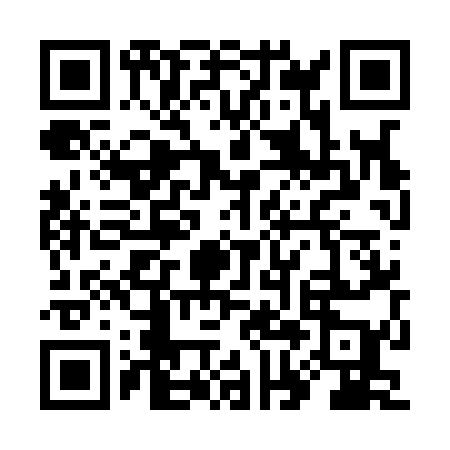 Ramadan times for Potok Bialy, PolandMon 11 Mar 2024 - Wed 10 Apr 2024High Latitude Method: Angle Based RulePrayer Calculation Method: Muslim World LeagueAsar Calculation Method: HanafiPrayer times provided by https://www.salahtimes.comDateDayFajrSuhurSunriseDhuhrAsrIftarMaghribIsha11Mon4:094:096:0311:503:425:385:387:2512Tue4:074:076:0111:503:435:405:407:2713Wed4:044:045:5811:503:455:425:427:2914Thu4:024:025:5611:493:465:435:437:3115Fri3:593:595:5411:493:485:455:457:3316Sat3:573:575:5111:493:495:475:477:3517Sun3:543:545:4911:483:505:495:497:3718Mon3:513:515:4711:483:525:515:517:3919Tue3:493:495:4411:483:535:525:527:4120Wed3:463:465:4211:483:555:545:547:4321Thu3:433:435:4011:473:565:565:567:4522Fri3:413:415:3711:473:575:585:587:4723Sat3:383:385:3511:473:595:595:597:4924Sun3:353:355:3311:464:006:016:017:5125Mon3:323:325:3011:464:016:036:037:5426Tue3:303:305:2811:464:036:056:057:5627Wed3:273:275:2611:454:046:066:067:5828Thu3:243:245:2311:454:056:086:088:0029Fri3:213:215:2111:454:076:106:108:0230Sat3:183:185:1911:454:086:116:118:0431Sun4:154:156:1612:445:097:137:139:071Mon4:124:126:1412:445:117:157:159:092Tue4:094:096:1212:445:127:177:179:113Wed4:074:076:0912:435:137:187:189:144Thu4:044:046:0712:435:147:207:209:165Fri4:014:016:0512:435:167:227:229:186Sat3:583:586:0212:425:177:247:249:217Sun3:543:546:0012:425:187:257:259:238Mon3:513:515:5812:425:197:277:279:259Tue3:483:485:5512:425:217:297:299:2810Wed3:453:455:5312:415:227:317:319:30